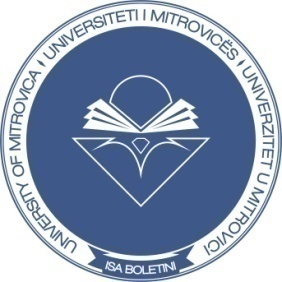 AFATI I MARSIT (2022)Drejtimet: Banka, Financa dhe Kontabilitet (BFK) & Menaxhment dhe Informatikë (MXHI)Vërejtje: Studentët obligohen që të vijnë me kohë në provim. *Fakulteti nuk mbanë përgjegjësinë e mospjesëmarrjes suaj në provim në rast të modifikimit të sallës në kohën apo pas kohës së provimit.Mitrovicë,								  MSc. Milaim MEHMETI									_______________________                  (Shef I departamentit)NrLëndaDataBFK / Koha / SallaMXHI / Koha / Salla1Tregjet dhe institucionet financiare25.03.202209:00 - 10:00 S 2022Bankat dhe afarizmi bankar24.03.202213:00 - 14:00 S 2023Analiza e pasqyrave financiare24.03.202215:00 - 16:00 S 2014Mjedisi në biznes24.03.202213:00 - 14:00 S 2025Menaxhmenti financiar25.03.202210:00 - 11:00 S 202 10:00 - 11:00 S 2026Vendosje në biznes24.03.202213:00 - 14:00 S 2027Menaxhimi i projekteve  25.03.202210:00 - 11:00 S 2028Menaxhimi i inovacioneve   25.03.202210:00 - 11:00 S 2029Menaxhimi i investimeve24.03.202213:00 - 14:00 S 20210Menaxhimi i riskut dhe sigurimet25.03.202210:00 - 11:00 S 20211Auditim24.03.202215:00 - 16:00 S 20112Financa publike  24.03.202213:00 - 14:00 S 20213Taksat dhe korporatat25.03.202210:00 - 11:00 S 20214Menaxhmenti bankar25.03.202209:00 - 10:00 S 20209:00 - 10:00 S 20215Analiza e të dhënave për hulumtime në biznes    25.03.202210:00 - 11:00 S 20216Menaxhmenti i operacioneve   24.03.202213:00 - 14:00 S 20217TIK dhe planifikimi i projekteve   25.03.202210:00 - 11:00 S 20218Menaxhimi i riskut25.03.202210:00 - 11:00 S 20219Menaxhmenti Strategjik   24.03.202213:00 - 14:00 S 20220Etika në biznes24.03.202213:00 - 14:00 S 20221Etika ne kontabilitet dhe auditim24.03.202213:00 - 14:00 S 20222Kontabiliteti i instit. financiare25.03.202209:00 - 10:00 S 202